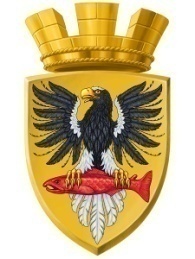 Р О С С И Й С К А Я  Ф Е Д Е Р А Ц И ЯКАМЧАТСКИЙ КРАЙП О С Т А Н О В Л Е Н И ЕАДМИНИСТРАЦИИ ЕЛИЗОВСКОГО ГОРОДСКОГО ПОСЕЛЕНИЯОт  23.11.2017 года                                                                               № 1190-п          г.ЕлизовоО внесении изменения в постановление администрации Елизовского городского поселения от 01.11.2016 года № 940-п «Об утверждении состава Межведомственной комиссии администрации Елизовского городского поселения» 	Руководствуясь ст. 14 Федерального закона от 06.10.2003 № 131-ФЗ       «Об общих принципах организации местного самоуправления в Российской Федерации», п.7 гл.I Положения о признании помещения жилым помещением, жилого помещения непригодным для проживания и многоквартирного дома аварийным и подлежащим сносу или реконструкции, утвержденного постановлением Правительства Российской Федерации от 28.01.2006 № 47, Уставом Елизовского городского поселения, и на основании Решении Собрания депутатов Елизовского городского поселения от 09.02.2017 года № 108 «О внесении изменений в Решение Собрания депутатов Елизовского городского поселения от 25.10.2016 г. № 40 «О делегировании представителей Собрания депутатов Елизовского городского поселения в состав комиссий, рабочей и экспертной групп, Художественного совета при Администрации Елизовского городского поселения»ПОСТАНОВЛЯЮ:1. Внести в состав Межведомственной комиссии администрации Елизовского городского поселения, утвержденной постановлением администрации Елизовского городского поселения от 01.11.2016 года № 940-п изменение, изложив в редакции согласно приложению к настоящему постановлению.2. Управлению делами администрации Елизовского городского поселения опубликовать (обнародовать) настоящее постановление в средствах массовой информации и разместить в информационно – телекоммуникационной сети «Интернет» на официальном сайте администрации Елизовского городского поселения. 3. Контроль за исполнением настоящего постановления возложить на руководителя Управления архитектуры и градостроительства администрации Елизовского городского поселения.Глава администрации Елизовского городского поселения                                                    Д.Б. Щипицын Приложение                                                                                                   к постановлению администрации Елизовского городского поселения от 23.11.2017 г №  1190-п«Приложение                                                                                                   к постановлению администрации Елизовского городского поселения от 01.11.2016 г №  940-пМороз Оксана Юлиановна- Председатель комиссии Руководитель Управления архитектуры и градостроительства администрации Елизовского городского поселения;Краснобаева Екатерина Станиславовна- заместитель председателя комиссиируководитель Управления имущественныхотношений администрацииЕлизовского городского поселения;Маркова Светлана Леонтьевна - секретарь комиссииинженер Управления архитектуры и градостроительства администрацииЕлизовского городского поселения;Авдюшкин Владимир Викторович - начальник отделения надзорной деятельности отдела надзорной деятельности, по Елизовскому муниципальному району (по согласованию);Гаглошвили Артем Мерабиевич - депутат Собрания депутатов Елизовского городского поселения по избирательному округу № 1 (по согласованию);Вишнякова Надежда Ивановна- начальник отдела по управлению жилищным фондом Управления имущественных отношений администрации Елизовского городского поселения;Стрельцова Наталья Юрьевна- начальник территориального отдела Управления Роспотребнадзора поКамчатскому краю в Елизовском районе и городе Вилючинске (по согласованию);Чаадаев Сергей Алексеевич  - депутат Собрания депутатов Елизовского городского поселения по избирательному округу № 2 (по согласованию);Антюхина Марина Ивановна- юрисконсульт Управления архитектуры и градостроительства администрации Елизовского городского поселения;Максимов Николай Андреевич- консультант отдела реформирования жилищно-коммунального комплекса и правового регулирования Управления жилищно-коммунального хозяйства администрации Елизовского городского поселения.».